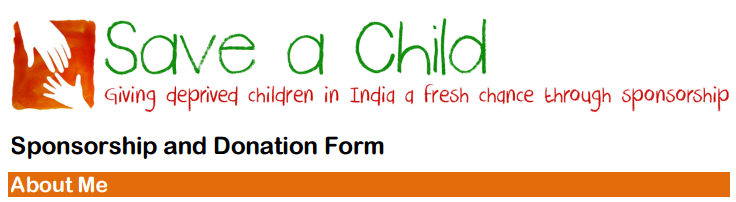 Name: ………………………………………………………………………………………………………………………………..Address: …………………………………………………………………………………………………………………………….……………………………………………………………………………………………………………………………………………Email: …………………………………………………………………………………………………………………………………Telephone: …………………………………………………………………………………………………………………………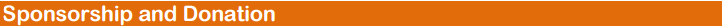 I would like to sponsor a child/children:Number of Children:  Male   Female   No preference I would like to sponsor a child: 	In annual sums of £               (minimum sponsorship level £216 per child)  	By quarterly standing order of £             (minimum sponsorship level £54 per child) OR 	I would like to make in a general donation of £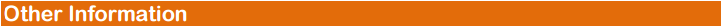 Please tell us how you heard about Save a Child.  ………………………………………………………………………………………………………………………………………………………….. ………………………………………………………………………………………………………………………………………………………….. ………………………………………………………………………………………………………………………………………………………….. ………………………………………………………………………………………………………………………………………………………….. 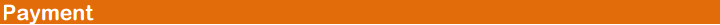  	I wish to pay by Standing Order (please arrange directly with your bank)  	I will pay by direct transfer to Save a Child's account at Bank of Scotland (sort code 12-11-03 account number 00908629) 	I enclose a cheque for £                    made payable to “Save a Child”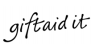 Help us gain 25% extra funding – please complete and send us the separate Gift Aid form.  	I confirm that I have read and accept the details of the Save a Child UK privacy notice and therefore consent to Save a Child holding and processing my data including specifically communicating with me about my donation and sponsorship of children. 	I also consent to Save a Child sending me newsletters and contacting me about its activities and events.Signed …………………………………………………………………………………..Date………………………………………………………………………………………Please return this completed form to:Bill Baker, Save a Child, 27 Canning Cross, London SE5 8BH or by email to: bill@h2glenfern.comSave a Child is a Registered Charity Number 328218Registered address: 27 Canning Cross, London SE5 8BHwww.saveachildindia.comStanding Order MandateStanding Order Mandate To: The Manager Bank Name: 										Branch Address: 									Postcode: 										Please pay: Bank of Scotland, West End Office Account No: 00908629 Sort Code: 12-11-03 Payee: Save a Child Amount £ 										Amount in words: 									Reference: 						(your surname preferred) Commencing: 1st     		(month) 	20 	(year) 				and thereafter: Quarterly / Annually (delete as applicable) on that date until further notice in writing and debit my account accordingly Account Name: 										Account No: 										Sort Code: 										Please cancel all previous standing order mandates made by me in favour of Save a Child. Signature: 										Name: 											Address: 										Postcode: 										Please return this completed form to your bank or use it for the purpose of giving your on-line /telephone instructions to your bank.Please arrange your Standing Order payment directly with you bank either online, by phone or by sending it this form.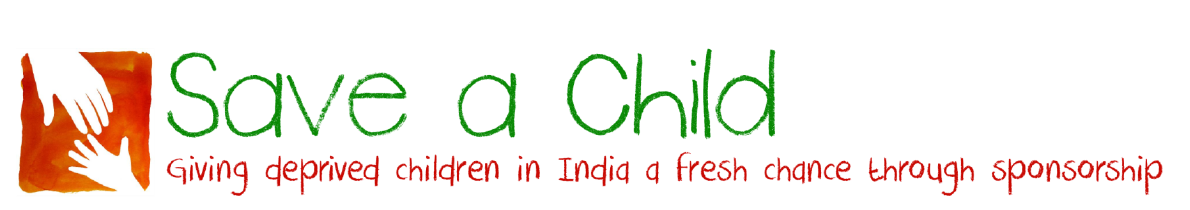 Gift Aid DeclarationName of charity: Save a Child (Registered charity no 328218)Details of donor:Title: …………..  Forename: ……………………………………………………………………………………….…………………….Surname: ………………………………………………………………………………………………………………………………………Home Address: ……………………………………………………………………..........................................................……………………………………………………………..……    	Postcode: ………………I want to Gift Aid all donations to Save a Child that I have made for this tax year and the four years prior to the year of this declaration and all donations I make from the date of this declaration until I notify you otherwise.I am a UK taxpayer and understand that if I pay less Income Tax and/or Capital Gains Tax than the amount of Gift Aid claimed on all my donations in that tax year it is my responsibility to pay any difference.Signature: ……………………………………………………………………………..Date: ……………………………………………………………………………………Notes:1. 	You can cancel this Declaration at any time by notifying Save a Child.2. 	If in the future your circumstances change and you no longer pay tax on your income and capital gains equal to the tax that Save a Child reclaims, you can cancel your declaration.3. 	If you pay tax at the higher rate you can claim further tax relief in your Self-Assessment tax return.4. 	If you are unsure whether your donations qualify for Gift Aid tax relief, ask Save a Child.5. 	Please notify Save a Child if you change your name or address.Please return this completed form to:Bill Baker, Save a Child, 27 Canning Cross, London SE5 8BHSave a Child is a Registered Charity Number 328218Registered address: 27 Canning Cross, London SE5 8BHwww.saveachildindia.com